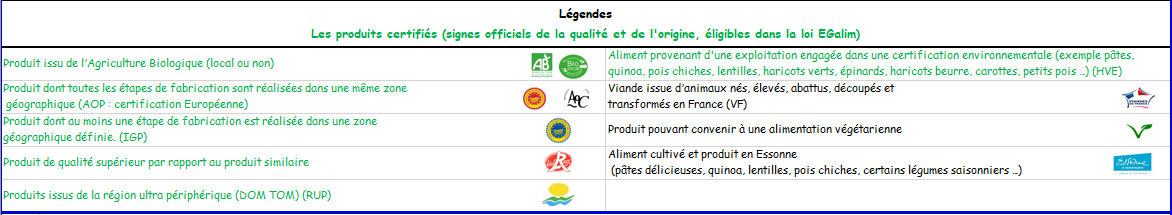 LUNDIMARDIMERCREDIJEUDIVENDREDIDéjeunerDéjeunerDéjeunerDéjeunerDéjeunerMelon Charentais BioPastèqueWings de poulet barbecue Fish and chips irlandaisFrites Brocolis BIO persillés Lait aromatiséIle flottante Demi poire au chocolatPetit pain Label RougeJEUDIGlutenCrustacésŒufsPoissonArachidesSojaLaitFruits à coqueCéleriMoutardeSésameAnhydride sulfureuxLupinMollusquesEntrée - Melon Charentais BioEntrée - PastèquePlat protidique - Wings de poulet barbecue XPlat protidique - Fish and chips irlandaisXXFéculents ou Légumes cuits - Frites Féculents ou Légumes cuits - Brocolis BIO persillés Produit laitier - Lait aromatiséXDessert - Ile flottante XXDessert - Demi poire au chocolatPain - Petit pain Label RougeX